DELO NA DOMU – 2. RAZRED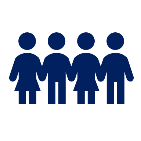 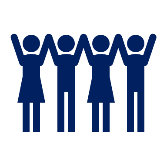 2. TEDEN (16.–20. 11. 2020)															Pazite nase in ostanite zdravi.															Lep pozdrav,učiteljice 2. razredaPREDMETUČNE VSEBINEOPOMBESLJ1. Branje2. Male tiskane črke l, t, k (zapis v zvezek; UL – priponka)3. Zajec in pes; Zakaj teče pes za zajcem? (Berilo, str. 79 in 79; zapis v zvezek – priponka)4. Pravljica – kreativno pisanje (priponka; zapis v zvezek)Male tiskane črke l, t, k: https://nasaulica.si/datoteke/Prikaz_pisanja_crk/story_html5.htmlMAT1. Ponavljanje in utrjevanje – računanje do 20 (zapis v zvezek – priponka)SPO1. Skrb za okolje – ločevanje odpadkov (zapis v zvezek)2. Skrb za okolje (zapis v zvezek – miselni vzorec)3. Tradicionalni slovenski zajtrk (zapis v zvezek – priponka)ŠPO1. Gibanje s pravljico Velikan Mirko (povezava)2. Vaje v naraviPovezava do posnetka:https://www.youtube.com/watch?v=1M_054JNS5s&feature=youtu.beLUM1. Izdelek iz odpadnega materiala (priponka) GUM1. Glasba slikarka (posnetek v priponki, zapis v zvezek)2. Glasbeni izziv (povezava)Povezava do izziva: https://www.youtube.com/watch?v=xV6Ha2CALw0TJA1. Toys (ogled zgodbe)2. Toys (zapis v zvezek – priponka)Povezava do zgodbe: https://www.youtube.com/watch?v=_hfs49Mt7A4DODATNE NALOGEDODATNE NALOGEMAT: 1. Seštevanje in odštevanje do 20 s prehodom (interaktivne vaje na spletu)2. Igra Spomin (priponka)3. Igra Yahtzee (priponka)4. Igra Podvoji rezultat (priponka)Interaktivne vaje: https://interaktivne-vaje.si/matematika/mat_20/racunam_do_20_mesano_2.htmlSPO: 1. Tradicionalni slovenski zajtrk (zapis v zvezek – priponka)2. Ogled animirane serije Lepši svet: Obnovljivi viri energijePovezava do animirane serije: https://4d.rtvslo.si/arhiv/lepsi-svet/174629242Ustvarjalne idejehttps://www.pinterest.com/pin/99642210495784485/https://www.pinterest.com/pin/63472675987293388/https://www.pinterest.com/pin/534591418251895822/Dodatne priponke:OPB – ideje za prosti časDodatne priponke:OPB – ideje za prosti časRAZNOVsa dodatna navodila, gradiva, povezave in naloge pošljemo staršem po elektronski pošti.